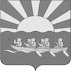 МУНИЦИПАЛЬНОЕ БЮДЖЕТНОЕ ОБЩЕОБРАЗОВАТЕЛЬНОЕ УЧРЕЖДЕНИЕ «ЦЕНТР ОБРАЗОВАНИЯ СЕЛА ЭНУРМИНО»Юр/факт адрес: 689320, Чукотский автономный округ, Чукотский район, с. Энурмино, ул.Советская 16/аТелефон (факс): 8(42736) 92307, Email: schoolenurmino1@rambler.ru План мероприятий по улучшению качества деятельностиМуниципального бюджетного общеобразовательного учреждения «Центр образования села Энурмино»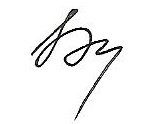 И.о. директора 								  М.Ю. Данилова № п/пНаименование мероприятияИсполнительСроки12341.Анализ полученных результатов независимой оценки деятельности ООМ.Ю.  Даниловаи.о. директорадекабрь 2017 г.2.Разработка плана действий на ближайшую и долгосрочную перспективы по обеспечению условий безопасности и комфорта условий в МБОУ «ЦО с. Энурмино»М.Ю.  Даниловаи.о. директора10-15.12.2017 г.3.Проведение внутреннего аудита (технического и содержательного) сайта МБОУ «ЦО с. Энурмино»Н.В. Безбородов.инженер-программистянварь 2018 г.4.Доработка сайта МБОУ «ЦО с. Энурмино» Н.В. Безбородов.инженер-программистФевраль 2018 г.5.Обновление сведений на официальном сайте организации Н.В. Безбородов.инженер-программистПостоянно 6.Привлечение активных пользователей сайта МБОУ «ЦО с. Энурмино»:- классные часы в 1-4 классах «Информационная культура современного человека»- родительский всеобуч «Информационная культура современного человека»Т.М. Алджаевазаместитель директора по ВМР05.02.2018 г. 7.Создание карты сайтаН.В. Безбородов.инженер-программистмай2018 г.8.Использование каналов обратной связи для выявления неудобств, с которыми сталкиваются потребители услуг при посещении МБОУ «ЦО с. Энурмино»М.Ю. Данилова и.о. директора Постоянно9.Закупка кнопки вызова для лиц с ОВЗ, не способных самостоятельно пройти в зданиеС.М. Таёном заведующий хозяйствоммарт 2018 г.10.Определение вариантов альтернативных форм обслуживания посетителей с ОВЗ при отсутствии возможностей обеспечения безбарьерного доступаС.М. Таёном заведующий хозяйствоммарт 2018 г.11. Размещение плана и отчётов о финансово-хозяйственной деятельности, отчётов о самообследовании организации, материалов напрямую касающихся образователдьной деятельности (рабочие программы учебных дисциплин, учебный план, план работы организации) М.Ю. Данилова и.о. директора Т.М. Алджаева заместитель директора по ВМР Постоянно